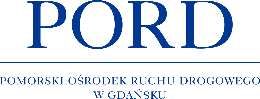 Zgłoszenie Szkoły do Programu Młody Kierowca…………………………………………………………………..…..                                                                                                                       ……………….………………………………………………………data i podpis osoby zgłaszającej do programu                                                                                                                                                              podpis dyrektora szkołySzkołaSzkołaNazwa SzkołyAdresImię i nazwisko dyrektora szkołyE-mail szkołyOsoba zgłaszająca do programuOsoba zgłaszająca do programuImię i nazwiskoNumer kontaktowyE-mail do korespondencjiUczniowieUczniowieLiczba uczniów w grupie (maksymalnie 30) oraz nazwa klasy np. IIIaPrzybliżona liczba uczniów w zgłoszonej grupie, którzy mają prawo jazdyUzasadnienieUzasadnienieNapisz krótko, dlaczego
to właśnie Twoja szkoła 
powinna wziąć udział 
w programie